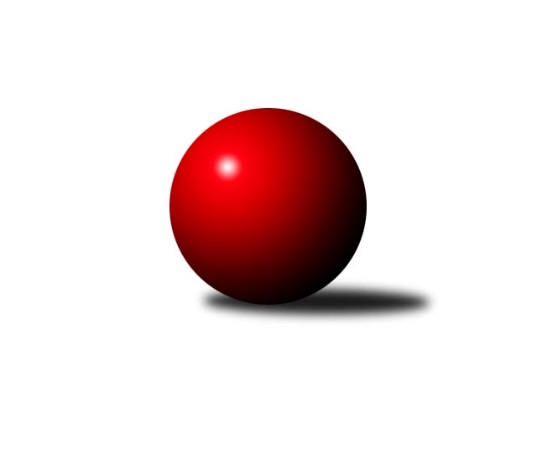 Č.19Ročník 2022/2023	16.3.2023Nejlepšího výkonu v tomto kole: 2593 dosáhlo družstvo: KK Moravská Slávia Brno GJihomoravský KP2 sever 2022/2023Výsledky 19. kolaSouhrnný přehled výsledků:KK Moravská Slávia Brno G	- TJ Sokol Brno IV B	7:1	2593:2468	6.0:6.0	13.3.TJ Slovan Ivanovice 	- KK Moravská Slávia Brno E	5:3	2579:2477	8.0:4.0	13.3.KS Devítka Brno B	- KK Moravská Slávia Brno F	0:8	2016:2383	1.5:10.5	15.3.KK Orel Telnice B	- KK Ořechov	6:2	2116:2048	7.0:5.0	15.3.SK Brno Žabovřesky B	- TJ Sokol Husovice E	3:5	2281:2330	7.0:5.0	15.3.KK Slovan Rosice D	- SKK Veverky Brno B	7:1	2447:2172	10.5:1.5	16.3.Tabulka družstev:	1.	TJ Slovan Ivanovice	19	14	1	4	100.0 : 52.0 	130.5 : 97.5 	 2337	29	2.	KK Moravská Slávia Brno E	19	14	0	5	102.0 : 50.0 	137.5 : 90.5 	 2411	28	3.	KK Moravská Slávia Brno G	19	12	3	4	101.0 : 51.0 	140.0 : 88.0 	 2416	27	4.	KK Moravská Slávia Brno F	19	13	1	5	91.0 : 61.0 	130.5 : 97.5 	 2370	27	5.	SK Brno Žabovřesky B	19	9	4	6	86.0 : 66.0 	131.5 : 96.5 	 2370	22	6.	KK Orel Telnice B	19	9	3	7	88.0 : 64.0 	126.0 : 102.0 	 2331	21	7.	TJ Sokol Brno IV B	19	9	1	9	72.0 : 80.0 	117.5 : 110.5 	 2358	19	8.	SKK Veverky Brno B	19	8	1	10	69.0 : 83.0 	103.0 : 125.0 	 2223	17	9.	KK Slovan Rosice D	19	8	0	11	80.0 : 72.0 	127.0 : 101.0 	 2328	16	10.	KK Ořechov	19	6	0	13	50.5 : 101.5 	86.5 : 141.5 	 2153	12	11.	TJ Sokol Husovice E	19	5	0	14	49.5 : 102.5 	88.0 : 140.0 	 2176	10	12.	KS Devítka Brno B	19	0	0	19	23.0 : 129.0 	50.0 : 178.0 	 2031	0Podrobné výsledky kola:	 KK Moravská Slávia Brno G	2593	7:1	2468	TJ Sokol Brno IV B	Štěpán Kalas	 	 227 	 245 		472 	 2:0 	 397 	 	208 	 189		Roman Brener	Hana Remešová	 	 174 	 204 		378 	 1:1 	 364 	 	193 	 171		Vladimír Venclovský	Martin Večerka	 	 232 	 170 		402 	 1:1 	 390 	 	188 	 202		Jiří Žák	Martina Kliková	 	 205 	 243 		448 	 1:1 	 434 	 	217 	 217		Rudolf Zouhar	Martin Mikulič	 	 208 	 214 		422 	 0:2 	 442 	 	225 	 217		Jaroslav Komárek	Ivo Hostinský	 	 215 	 256 		471 	 1:1 	 441 	 	232 	 209		Libuše Jankovározhodčí:  Vedoucí družstevNejlepší výkon utkání: 472 - Štěpán Kalas	 TJ Slovan Ivanovice 	2579	5:3	2477	KK Moravská Slávia Brno E	Petr Pokorný	 	 208 	 197 		405 	 1:1 	 419 	 	237 	 182		Milan Sklenák	Milan Svobodník	 	 218 	 224 		442 	 2:0 	 394 	 	197 	 197		Karel Brandejský	Jan Kučera	 	 198 	 212 		410 	 1:1 	 416 	 	219 	 197		Jiří Jungmann	Radim Pytela	 	 210 	 240 		450 	 2:0 	 371 	 	184 	 187		Zdeněk Sokola	Zdeněk Čepička	 	 219 	 214 		433 	 2:0 	 399 	 	203 	 196		Milan Kučera	Bohuslav Orálek	 	 200 	 239 		439 	 0:2 	 478 	 	230 	 248		Jiří Bělohlávekrozhodčí:  Vedoucí družstevNejlepší výkon utkání: 478 - Jiří Bělohlávek	 KS Devítka Brno B	2016	0:8	2383	KK Moravská Slávia Brno F	Jiří Martínek	 	 192 	 185 		377 	 0:2 	 415 	 	193 	 222		Romana Sedlářová	Vladimír Hlaváč	 	 160 	 151 		311 	 0:2 	 412 	 	193 	 219		Marika Celbrová	Martin Staněk	 	 189 	 155 		344 	 0:2 	 375 	 	190 	 185		Josef Polák	Vlastimil Kužel	 	 139 	 126 		265 	 0:2 	 420 	 	208 	 212		Lenka Indrová	Lucie Kulendíková	 	 179 	 165 		344 	 1:1 	 379 	 	174 	 205		Lenka Valová	Vítězslav Kopal	 	 204 	 171 		375 	 0.5:1.5 	 382 	 	204 	 178		Jan Vrožinarozhodčí:  Vedoucí družstevNejlepší výkon utkání: 420 - Lenka Indrová	 KK Orel Telnice B	2116	6:2	2048	KK Ořechov	Jan Šustr	 	 125 	 161 		286 	 0:2 	 377 	 	173 	 204		Martin Ryšavý	Robert Ondrůj	 	 158 	 175 		333 	 1:1 	 325 	 	165 	 160		Leona Jelínková	Jaroslava Hrazdírová	 	 154 	 219 		373 	 1:1 	 362 	 	197 	 165		Libor Čížek	Josef Hájek	 	 197 	 201 		398 	 2:0 	 324 	 	185 	 139		Daniel Mikša	Jiří Hrazdíra st.	 	 163 	 170 		333 	 1:1 	 344 	 	157 	 187		Pavel Porč	Robert Zajíček	 	 186 	 207 		393 	 2:0 	 316 	 	149 	 167		Lubomír Párrozhodčí:  Vedoucí družstevNejlepší výkon utkání: 398 - Josef Hájek	 SK Brno Žabovřesky B	2281	3:5	2330	TJ Sokol Husovice E	Marek Černý	 	 245 	 191 		436 	 1:1 	 445 	 	236 	 209		Jan Machálek ml.	Miloslav Ostřížek	 	 168 	 191 		359 	 2:0 	 354 	 	166 	 188		Tomáš Hudec	Karel Pospíšil	 	 134 	 152 		286 	 0:2 	 413 	 	215 	 198		Karel Gabrhel	Vítězslav Krapka	 	 199 	 187 		386 	 1:1 	 366 	 	177 	 189		Klaudie Kittlerová	Zdeněk Kouřil	 	 191 	 194 		385 	 1:1 	 391 	 	181 	 210		Hana Mišková	Radim Jelínek	 	 214 	 215 		429 	 2:0 	 361 	 	208 	 153		Jiří Vítekrozhodčí:  Vedoucí družstevNejlepší výkon utkání: 445 - Jan Machálek ml.	 KK Slovan Rosice D	2447	7:1	2172	SKK Veverky Brno B	Jaroslav Zmeškal	 	 216 	 225 		441 	 2:0 	 366 	 	168 	 198		Jaromíra Čáslavská	Radek Hrdlička	 	 187 	 210 		397 	 2:0 	 345 	 	167 	 178		Karel Krajina	Petr Vyhnalík	 	 187 	 222 		409 	 2:0 	 329 	 	167 	 162		David Raška	Radim Švihálek	 	 220 	 194 		414 	 2:0 	 376 	 	194 	 182		Radek Hnilička	Roman Rychtárik	 	 179 	 210 		389 	 2:0 	 350 	 	173 	 177		Pavel Medek	Ľubomír Kubaský	 	 211 	 186 		397 	 0.5:1.5 	 406 	 	211 	 195		Lubomír Böhmrozhodčí:  Vedoucí družstevNejlepší výkon utkání: 441 - Jaroslav ZmeškalPořadí jednotlivců:	jméno hráče	družstvo	celkem	plné	dorážka	chyby	poměr kuž.	Maximum	1.	Jiří Bělohlávek 	KK Moravská Slávia Brno E	435.97	298.8	137.2	5.3	7/7	(478)	2.	Jan Machálek  ml.	TJ Sokol Husovice E	433.50	294.0	139.5	6.0	4/6	(445)	3.	Miroslav Oujezdský 	KK Moravská Slávia Brno G	432.58	292.9	139.7	7.3	5/7	(456)	4.	Petr Pokorný 	TJ Slovan Ivanovice 	428.57	285.4	143.2	7.1	5/6	(515)	5.	Radim Jelínek 	SK Brno Žabovřesky B	426.31	294.2	132.1	8.0	6/7	(465)	6.	Jaroslav Komárek 	TJ Sokol Brno IV B	425.16	296.7	128.4	8.0	6/6	(485)	7.	Jan Bernatík 	KK Moravská Slávia Brno G	424.57	290.8	133.8	6.0	5/7	(476)	8.	Rudolf Zouhar 	TJ Sokol Brno IV B	416.79	287.1	129.7	7.0	5/6	(449)	9.	Martina Kliková 	KK Moravská Slávia Brno G	415.18	282.9	132.3	8.6	6/7	(486)	10.	Zdeněk Čepička 	TJ Slovan Ivanovice 	414.17	288.8	125.4	8.2	4/6	(492)	11.	Alena Dvořáková 	KK Orel Telnice B	413.82	294.7	119.1	8.3	6/6	(452)	12.	Lenka Indrová 	KK Moravská Slávia Brno F	413.06	290.2	122.9	10.4	7/7	(452)	13.	Lubomír Böhm 	SKK Veverky Brno B	412.44	283.9	128.5	7.3	7/7	(477)	14.	Robert Pacal 	TJ Sokol Husovice E	411.88	280.2	131.7	7.4	4/6	(454)	15.	Radek Hrdlička 	KK Slovan Rosice D	411.73	288.9	122.9	8.4	6/6	(445)	16.	Vítězslav Krapka 	SK Brno Žabovřesky B	410.05	286.1	124.0	7.8	7/7	(469)	17.	Robert Zajíček 	KK Orel Telnice B	406.96	287.2	119.7	9.2	6/6	(437)	18.	Karel Brandejský 	KK Moravská Slávia Brno E	406.49	287.1	119.3	7.7	7/7	(459)	19.	Martin Večerka 	KK Moravská Slávia Brno G	405.98	285.5	120.4	10.2	6/7	(472)	20.	Milan Kučera 	KK Moravská Slávia Brno E	404.54	290.7	113.8	8.9	7/7	(462)	21.	Petr Vyhnalík 	KK Slovan Rosice D	403.25	286.3	116.9	10.4	4/6	(460)	22.	Libuše Janková 	TJ Sokol Brno IV B	402.46	285.4	117.1	9.9	6/6	(441)	23.	Marika Celbrová 	KK Moravská Slávia Brno F	402.43	289.7	112.7	10.9	7/7	(468)	24.	Jiří Jungmann 	KK Moravská Slávia Brno E	401.62	281.3	120.4	8.9	6/7	(444)	25.	Marek Černý 	SK Brno Žabovřesky B	400.25	280.0	120.2	10.9	7/7	(438)	26.	Bohuslav Orálek 	TJ Slovan Ivanovice 	400.23	288.0	112.3	10.6	6/6	(465)	27.	Stanislav Barva 	KS Devítka Brno B	399.48	284.3	115.1	9.9	5/7	(440)	28.	Zdeněk Kouřil 	SK Brno Žabovřesky B	399.47	280.3	119.1	8.9	7/7	(454)	29.	Václav Vaněk 	KK Moravská Slávia Brno F	399.21	277.6	121.6	9.4	6/7	(438)	30.	Zdeněk Vladík 	SK Brno Žabovřesky B	398.32	282.9	115.4	10.9	7/7	(446)	31.	Roman Rychtárik 	KK Slovan Rosice D	396.52	282.0	114.5	9.3	6/6	(437)	32.	Jaroslava Hrazdírová 	KK Orel Telnice B	395.45	282.4	113.0	11.4	5/6	(431)	33.	Lenka Valová 	KK Moravská Slávia Brno F	394.99	278.3	116.7	10.1	5/7	(452)	34.	Markéta Smolková 	TJ Sokol Husovice E	394.62	273.2	121.4	9.5	4/6	(414)	35.	Jan Vrožina 	KK Moravská Slávia Brno F	391.17	276.9	114.3	9.7	6/7	(450)	36.	Radim Pytela 	TJ Slovan Ivanovice 	390.67	281.0	109.7	11.3	5/6	(450)	37.	Štěpán Kalas 	KK Moravská Slávia Brno G	389.67	278.3	111.4	11.9	6/7	(472)	38.	Milan Doušek 	KK Orel Telnice B	389.31	279.4	109.9	12.0	6/6	(419)	39.	Milan Svobodník 	TJ Slovan Ivanovice 	389.00	276.4	112.6	10.9	6/6	(442)	40.	Hana Remešová 	KK Moravská Slávia Brno G	388.72	280.8	107.9	13.8	5/7	(427)	41.	Antonín Zvejška 	SK Brno Žabovřesky B	388.19	286.1	102.1	13.0	6/7	(410)	42.	Jiří Žák 	TJ Sokol Brno IV B	388.06	278.5	109.5	12.5	6/6	(440)	43.	Petr Smejkal 	KK Ořechov	387.36	273.7	113.7	9.5	5/6	(429)	44.	Milan Sklenák 	KK Moravská Slávia Brno E	387.31	278.5	108.8	13.6	6/7	(445)	45.	Robert Ondrůj 	KK Orel Telnice B	386.31	274.5	111.8	14.8	6/6	(457)	46.	Jan Kučera 	TJ Slovan Ivanovice 	386.20	280.0	106.2	12.3	6/6	(441)	47.	Pavel Zajíc 	KK Slovan Rosice D	384.38	269.5	114.9	10.4	6/6	(416)	48.	Karel Gabrhel 	TJ Sokol Husovice E	383.00	281.8	101.3	12.0	6/6	(417)	49.	Libor Čížek 	KK Ořechov	382.35	269.3	113.0	9.2	5/6	(435)	50.	Radim Švihálek 	KK Slovan Rosice D	380.18	274.0	106.2	12.7	6/6	(424)	51.	Stanislav Beran 	SKK Veverky Brno B	378.23	270.7	107.5	12.5	6/7	(432)	52.	František Uher 	SKK Veverky Brno B	377.54	272.0	105.5	14.0	6/7	(417)	53.	Radek Hnilička 	SKK Veverky Brno B	376.42	272.1	104.3	13.7	7/7	(463)	54.	Jiří Hrdlička 	KK Slovan Rosice D	367.70	267.5	100.2	10.6	5/6	(403)	55.	Roman Brener 	TJ Sokol Brno IV B	367.60	269.6	98.0	14.6	4/6	(445)	56.	Vladimír Venclovský 	TJ Sokol Brno IV B	366.96	261.7	105.3	13.3	4/6	(417)	57.	Bohumil Sehnal 	TJ Sokol Brno IV B	364.67	269.7	95.0	14.0	4/6	(398)	58.	Josef Polák 	KK Moravská Slávia Brno F	363.60	264.2	99.4	14.7	5/7	(460)	59.	Ľubomír Kubaský 	KK Slovan Rosice D	361.92	252.8	109.1	14.5	6/6	(400)	60.	Pavel Lasovský  ml.	TJ Slovan Ivanovice 	361.56	265.2	96.3	15.9	6/6	(447)	61.	Jaromíra Čáslavská 	SKK Veverky Brno B	361.05	264.0	97.1	15.5	5/7	(456)	62.	Pavel Porč 	KK Ořechov	360.03	262.8	97.2	14.9	4/6	(397)	63.	David Raška 	SKK Veverky Brno B	358.68	255.2	103.5	13.1	6/7	(409)	64.	Jan Šustr 	KK Orel Telnice B	353.75	252.2	101.6	14.7	5/6	(398)	65.	Zdeněk Sokola 	KK Moravská Slávia Brno E	352.90	260.0	93.0	16.5	5/7	(392)	66.	Hana Mišková 	TJ Sokol Husovice E	350.78	255.6	95.2	14.5	5/6	(395)	67.	Milena Minksová 	TJ Sokol Husovice E	349.71	256.5	93.2	15.5	5/6	(452)	68.	Jiří Hrazdíra  st.	KK Orel Telnice B	348.37	253.9	94.5	17.3	4/6	(404)	69.	Dalibor Šmíd 	KK Ořechov	343.47	246.7	96.8	14.6	4/6	(370)	70.	Martin Staněk 	KS Devítka Brno B	339.00	245.1	93.9	15.7	5/7	(382)	71.	Klaudie Kittlerová 	TJ Sokol Husovice E	336.23	242.5	93.7	16.4	5/6	(387)	72.	Vítězslav Kopal 	KS Devítka Brno B	331.33	234.5	96.8	16.2	7/7	(382)	73.	Lubomír Pár 	KK Ořechov	329.64	243.2	86.4	18.4	6/6	(356)	74.	Pavel Letocha 	KS Devítka Brno B	328.95	241.5	87.5	16.7	7/7	(368)	75.	Jiří Vítek 	TJ Sokol Husovice E	328.52	243.1	85.4	18.3	6/6	(398)	76.	Jitka Bukáčková 	KK Ořechov	328.08	239.0	89.0	18.0	4/6	(385)	77.	Pavel Medek 	SKK Veverky Brno B	321.98	241.8	80.1	19.9	6/7	(398)		Ivo Hostinský 	KK Moravská Slávia Brno G	453.70	307.3	146.4	5.6	2/7	(496)		Romana Sedlářová 	KK Moravská Slávia Brno F	447.00	297.5	149.5	4.8	3/7	(478)		Petr Málek 	KK Moravská Slávia Brno G	432.83	295.8	137.1	5.5	3/7	(480)		Petr Juránek 	KS Devítka Brno B	425.82	290.2	135.6	9.0	3/7	(490)		Radka Konečná 	KK Ořechov	421.40	290.5	130.9	9.9	3/6	(461)		Zdeněk Pavelka 	KK Moravská Slávia Brno E	419.72	287.4	132.3	8.7	4/7	(460)		Martin Mikulič 	KK Moravská Slávia Brno G	414.00	292.0	122.0	10.3	4/7	(445)		Josef Hájek 	KK Orel Telnice B	406.61	286.7	119.9	7.3	3/6	(460)		Jiří Josefík 	TJ Sokol Brno IV B	405.13	284.7	120.5	9.7	3/6	(442)		Anastasios Jiaxis 	KK Slovan Rosice D	404.81	289.5	115.3	10.1	3/6	(447)		Jaroslav Zmeškal 	KK Slovan Rosice D	404.00	288.0	116.0	11.4	1/6	(441)		Ivona Hájková 	TJ Sokol Brno IV B	402.53	276.6	126.0	8.4	2/6	(440)		Jiří Ryšavý 	KK Ořechov	402.00	280.5	121.5	10.3	2/6	(435)		Ferdinand Pokorný 	TJ Slovan Ivanovice 	395.50	297.5	98.0	11.0	2/6	(406)		Martin Ryšavý 	KK Ořechov	392.50	274.3	118.2	9.3	3/6	(413)		Dan Vejr 	KK Moravská Slávia Brno F	389.52	285.5	104.0	14.4	3/7	(429)		Adam Šoltés 	KK Slovan Rosice D	387.97	275.4	112.5	12.7	3/6	(447)		Josef Patočka 	TJ Sokol Husovice E	386.50	282.5	104.0	11.0	2/6	(396)		Pavel Procházka 	KK Ořechov	386.33	271.7	114.7	8.2	3/6	(433)		Jiří Martínek 	KS Devítka Brno B	385.88	273.6	112.3	8.9	4/7	(426)		Jozef Pavlovič 	KK Moravská Slávia Brno E	380.67	270.7	110.0	8.0	3/7	(403)		Jiří Hrazdíra  ml.	KK Orel Telnice B	376.00	266.0	110.0	18.0	1/6	(376)		Lucie Kulendíková 	KS Devítka Brno B	372.10	262.6	109.6	14.9	4/7	(393)		Jaroslav Navrátil 	KK Moravská Slávia Brno F	368.50	270.0	98.5	14.1	4/7	(381)		Pavel Lasovský 	TJ Slovan Ivanovice 	363.78	269.8	94.0	16.0	3/6	(407)		Karel Krajina 	SKK Veverky Brno B	363.00	269.5	93.5	17.0	2/7	(381)		Tomáš Hudec 	TJ Sokol Husovice E	361.50	260.0	101.5	15.0	2/6	(370)		Miroslav Krapka 	KK Moravská Slávia Brno F	360.00	254.0	106.0	14.0	1/7	(360)		Radek Probošt 	KK Moravská Slávia Brno E	358.00	265.1	92.9	14.3	2/7	(396)		Daniel Mikša 	KK Ořechov	355.50	256.0	99.5	12.0	2/6	(387)		Milan Krejčí 	TJ Sokol Brno IV B	355.00	264.0	91.0	18.5	2/6	(364)		Josef Němeček 	KK Moravská Slávia Brno G	354.50	259.9	94.6	17.0	4/7	(434)		Jakub Rauschgold 	TJ Sokol Husovice E	345.38	249.5	95.9	16.4	2/6	(396)		Miloslav Ostřížek 	SK Brno Žabovřesky B	335.88	238.9	97.0	15.1	4/7	(414)		Marta Hrdličková 	KK Orel Telnice B	325.88	230.8	95.1	15.0	2/6	(353)		Leona Jelínková 	KK Ořechov	321.00	236.0	85.0	16.0	3/6	(325)		Jaromír Teplý 	KS Devítka Brno B	320.59	239.5	81.1	17.8	4/7	(372)		Zuzana Haklová 	KK Ořechov	312.53	245.9	66.7	25.6	3/6	(329)		Karel Pospíšil 	SK Brno Žabovřesky B	307.75	230.3	77.5	20.3	2/7	(353)		Vladimír Hlaváč 	KS Devítka Brno B	287.00	208.8	78.3	25.8	2/7	(311)		Vlastimil Kužel 	KS Devítka Brno B	272.89	205.3	67.6	29.7	3/7	(288)		Martin Kyjovský 	KS Devítka Brno B	270.53	199.0	71.5	28.3	3/7	(312)		Dalibor Dvorník 	TJ Sokol Husovice E	249.00	190.5	58.5	12.5	1/6	(338)		Josef Kaderka 	KS Devítka Brno B	202.00	151.7	50.3	43.7	3/7	(223)Sportovně technické informace:Starty náhradníků:registrační číslo	jméno a příjmení 	datum startu 	družstvo	číslo startu
Hráči dopsaní na soupisku:registrační číslo	jméno a příjmení 	datum startu 	družstvo	Program dalšího kola:20. kolo20.3.2023	po	18:00	KK Moravská Slávia Brno E - SK Brno Žabovřesky B	22.3.2023	st	16:30	TJ Sokol Brno IV B - KK Slovan Rosice D	22.3.2023	st	19:00	TJ Sokol Husovice E - KK Moravská Slávia Brno G	23.3.2023	čt	19:00	KK Ořechov - KS Devítka Brno B	24.3.2023	pá	17:00	SKK Veverky Brno B - KK Orel Telnice B	24.3.2023	pá	17:30	KK Moravská Slávia Brno F - TJ Slovan Ivanovice 	Nejlepší šestka kola - absolutněNejlepší šestka kola - absolutněNejlepší šestka kola - absolutněNejlepší šestka kola - absolutněNejlepší šestka kola - dle průměru kuželenNejlepší šestka kola - dle průměru kuželenNejlepší šestka kola - dle průměru kuželenNejlepší šestka kola - dle průměru kuželenNejlepší šestka kola - dle průměru kuželenPočetJménoNázev týmuVýkonPočetJménoNázev týmuPrůměr (%)Výkon4xJiří BělohlávekMS Brno E4786xJiří BělohlávekMS Brno E119.474782xŠtěpán KalasMS Brno G4721xŠtěpán KalasMS Brno G118.054724xIvo HostinskýMS Brno G4714xIvo HostinskýMS Brno G117.84712xRadim PytelaIvanovice 4501xJan Machálek ml.Husovice E114.74452xMartina KlikováMS Brno G4483xLenka IndrováMS Brno F112.714201xJan Machálek ml.Husovice E4451xRadim PytelaIvanovice 112.47450